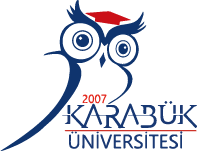 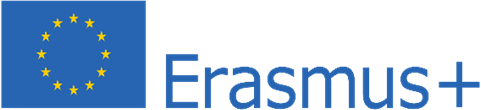 ERASMUS+ PROGRAMME STUDENT MOBILITY FOR STUDIES20… - 20.	Academic YearCERTIFICATE OF ARRIVALHome University: KARABÜK UNIVERSITY(UNIKA), TÜRKIYEStudent’s Full Name:Number:Faculty:Department:This is to confirm that the abovementioned student is enrolled as a student at our institution within the Erasmus+ Program Student Mobility for Studies.From (Date):Host University or Institution: Web site:Name of signatory:Position / Title:Date:Signature: Stamp: